Ny svensk forskning        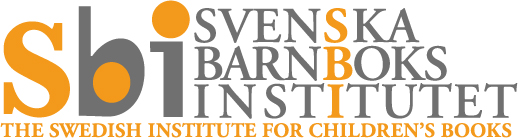 Program 4 februari kl. 15.00─18.10 15.00–16.30	Inledning Åsa Warnqvist, forskare, Sbi	Kalejdoskopiska läsningar. Vänbok till Janina Orlov. Maria Lassén Seger. Fil dr, informationsspecialist vid Humanistiska biblioteket, Åboakademi. Sitter också i juryn för Litteraturpriset till Astrid Lindgrens minne.	Dö din hund! Krig, lek och läsning i svensk barnboksutgivning under 200 år. Olle Widhe. Docent vid Institutionen för litteratur, idéhistoria och religion, Göteborgsuniversitet.	Från fabler till manga 1. Litteraturhistoriska och didaktiska perspektiv på barnlitteratur. Ann Boglind. Universitetslektorer vid Institutionen för litteratur, idéhistoria och religion, Göteborgs universitet.	Kulla-Gulla och alla de andra. Martha Sandwall-Bergström 100 år. Eva Söderberg. Universitetslektor vid Institutionen för språkdidaktik vid Stockholmsuniversitet.Paus med möjlighet att köpa böcker16.50–18.10	Man tar vanliga ord. Att läsa om Astrid Lindgren. Lena Törnqvist. litteraturvetare och bibliotekarie. Specialiserad på Astrid Lindgrens författarskap.	Pippi på scenen: Astrid Lindgren och teatern. Martin Hellström. lektor vid Institutionen för film och litteratur vid Linnéuniversitetet.	Nya läsningar av Astrid Lindgrens författarskap. Helene Ehriander. lektor vid Institutionen för film och litteratur vid Linnéuniversitetet.Frågor18.10–	Mingel med bubbel i biblioteket. Möjlighet att köpa böcker.#sbi50, sbi50.com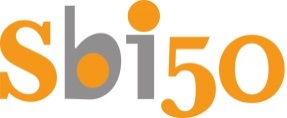 